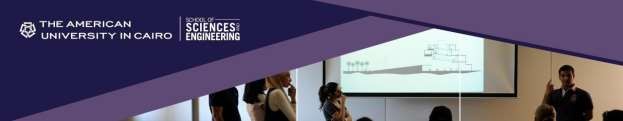 Department of Construction Engineering Guidelines for MSc DefenseCENG Dept. requires at least one paper to be submitted to and/or published in an international conference or journal.Completed turnitin report for thesis originality must be submitted with the thesis, in which the similarity ratio must be approved by the thesis advisor.Students graduating in FALL semesterStudents graduating in SPRING semesterThesis complete in SUMMER Semester (Students graduating in the following Fall semester)1In case the university is closed on any of the above days, then the submission of the thesis is due on the following day the university is open. If the thesis is submitted late, the degree will not be conferred that semester.2Defense Committee: Thesis advisor(s), a faculty member from CENG or SSE and an external faculty.3In addition to submitting a hard copy of the thesis, the student is required to submit an electronic version of the thesis directly to the AUC Digital Archive and Research Repository (AUC DAR) dar@aucegypt.eduRequired ActionDL1Thesis approved by advisorDecember 7thAdvisor’s approved thesis submitted to the Graduate Program DirectorDecember 10thAdvisor propose two committees2 for the defense and email them to the Department Chair and the Graduate Program DirectorDecember 10thThesis sent out to the approved defense committeeDecember 15thExternal Referee Report received with a recommendation for defenseDecember 30thThesis Defense completedJanuary 7thRevisions recommended by the defense committee and submit the top copy ofthe accepted/signed thesis to the CENG Dept.January 14thThesis submitted to the Dean’s office33rd Tuesday ofJanuaryRequired ActionDL1Thesis approved by advisorApril 7thAdvisor’s approved thesis submitted to the Graduate Program DirectorApril 10thAdvisor propose two committees2 for the defense and email them to the Department Chair and the Graduate Program DirectorApril 10thThesis sent out to the approved defense committeeApril 15thExternal Referee Report received with a recommendation for defenseApril 30thThesis Defense completedMay 7thRevisions recommended by the defense committee and submit the top copy of the accepted/signed thesis to the CENG Dept.May 14thThesis submitted to the Dean’s office33rd Tuesday ofMayRequired ActionDL1Thesis approved by advisorJune 7thAdvisor’s approved thesis submitted to the Graduate Program DirectorJune 10thAdvisor propose two committees2 for the defense and email them to the Department Chair and the Graduate Program DirectorJune 10thThesis sent out to the approved defense committeeJune 15thExternal Referee Report received with a recommendation for defenseJune 30thThesis Defense completedJune 7thRevisions recommended by the defense committee and submit the top copy of the accepted/signed thesis to the CENG Dept.July 14thThesis submitted to the Dean’s office33rd Tuesday ofJuly